บันทึกข้อความ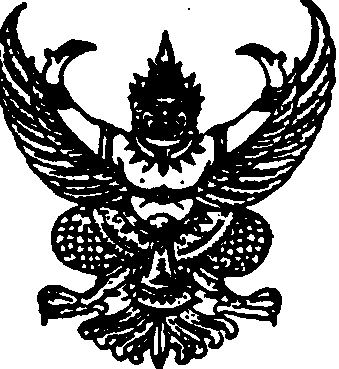 ส่วนราชการ   โรงพยาบาลสอยดาว    จังหวัดจันทบุรี     โทร.๐๓๙-๓๘๑๓๗๖-๗ 			
ที่    จบ ๐๐๓๒.      	     		        วันที่              					                เรื่อง   ขออนุญาตเข้าร่วมประชุม/อบรม								เรียน   ผู้อำนวยการโรงพยาบาลสอยดาว		ด้วยข้าพเจ้า............................................................ตำแหน่ง................................................กลุ่มงาน..................................................................มีความประสงค์..........................................................................................................................................................................................................................................ในวันที่............................................................................เวลา..........................................................................ณ.....................................................................................................................................................................พร้อมด้วย 1....................................................................................................................................................	   2...................................................................................................................................................	   3...................................................................................................................................................	   4…………………………………………………………………………………………………………………………………..	   5…………………………………………………………………………………………………………………………………..		จึงเรียนมาเพื่อโปรดพิจารณาอนุญาต 		ลงชื่อ...............................................	(.........................................................)                                            ตำแหน่ง..........................................................					  (.....................................................)                            หัวหน้ากลุ่มงาน........................................................		(นายชัชวาล  โภโค)                   นายแพทย์ชำนาญการพิเศษ  รักษาการในตำแหน่ง                    ผู้อำนวยการโรงพยาบาลสอยดาวหมายเหตุ  หนังสือฉบับนี้ส่งงานการเจ้าหน้าที่ รพ.สอยดาว	    เอกสารแนบ สำเนาหนังสือเชิญประชุม